                 JEDILNIK ŠOLA      18. – 22. januar  2021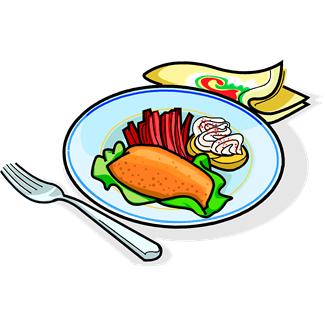 PONEDELJEK                                                         TOREKSREDA ČETRTEKPETEK                                                                                               DOBER TEK!                                                                                                                                              ALERGENIMalica:KORUZNI KOSMIČI, MLEKO, BANANEMLEKOKosilo:KOSTNA JUHA Z ZAKUHO, ČUFTE, PIRE KROMPIR, ZELENA SOLATA, SOKZELENA, GLUTEN, JAJCA, MLEKOMalica:KRUH VESELKO, LIPTAVSKI NAMAZ, ZELIŠČNI ČAJGLUTEN, MLEKOZdrava šola:KLEMENTINEKosilo:ZDROBOVA JUHA, MESNI KANELONI, GOVNAČ, VODA GLUTEN, JAJCA, MLEKOMalica:BIO KMEČKA ŽEMLJA, PURANJE PRSI V OVOJU, KISLA KUMARICA, SADNI ČAJ, POMARANČEGLUTENKosilo:PASULJ S KRANJSKO KLOBASO, KRUH, DOMAČE PECIVO, SOKGLUTEN, JAJCA, MLEKO, OREŠKIMalica:RŽEN KRUH, MASLO, MED, KAKAVGLUTEN, MLEKOZdrava šola:JABOLKAKosilo:TELEČJI ZREZEK V OMAKI, ZDROBOVI CMOKI, PESA, SOKGLUTEN, MLEKO, JAJCAMalica:MAKOVKA, SADNI JOGURT, MEŠANO SADJEGLUTEN, MLEKOKosilo:POROVA JUHA, ŠPAGETI V TUNINI OMAKI, ZELENA SOLATA S KORUZO, SOKGLUTEN, JAJCA, MLEKO, RIBE